 Informace pro rodiče  žáků 1.tříd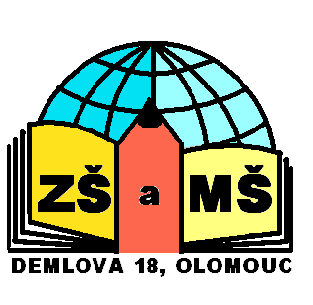 I.A, I.B, I.C  ve  šk. roce 2023/2024Vážení rodiče,poprvé přijdou Vaše děti do školy v pondělí  4. září 2023. Seznamy s registračními čísly prvňáčků a zařazení do jednotlivých tříd bude zveřejněno na vchodu do školy a v přízemí na dveřích zástupců (vchod od zubařky).Počet vyučovacích hodin:4.září – 1.hodina (8.00 – 8.45)5.září – 1.+2.hodina (8.00 – 9.40)6.září – 1.+2.+3.hodina (8.00 – 10.45)7.září – 1.+2.+3.+4. hodina (8.00 – 11.40)8.září - 1.+2.+3.+4. hodina (8.00 – 11.40)Paní učitelky třídní Vám sdělí základní informace a paní vychovatelky vysvětlí přihlašování do školní družiny. Děti mohou už v tento první den zůstat ve školní družině, ale častěji děti odchází s prvními zážitky po této první hodině domů.Děti do 1. třídy obvykle přichází s rodiči, popř. prarodiči a dalšími rodinnými příslušníky.  Děti si mohou vzít školní aktovku, sice ji nebudou příliš potřebovat, ale k prvňáčkům ta školní aktovka nějak patří. Tedy toto rozhodnutí necháme na Vás.Přezůvky děti nemusí mít, nepřezouvají se ani rodiče a další návštěvníci školy. První den děti obdrží klíč od šatní skříňky, je vhodné s dítětem odemykání a zamykání skříňky vyzkoušet, na skříňce bude číslo a razítko Vašeho dítěte.Vaše dítě se může stravovat ve školní jídelně. Vzhledem k tomu, že děti z prvních tříd obvykle jdou po první hodině domů, jsou přihlášeni ke stravování od druhého dne, tedy od úterý 5. září 2023.  Pokud by byl zájem o oběd již první den, domluvte se prosím ve školní jídelně, popř. tel. 585 223 067.K evidenci obědů děti obdrží elektronický čip, který má platnost po celou dobu školní docházky. Cena čipu je 120,- Kč a je připočítána ke stravnému za měsíc září. Můžete si jej vyzvednout v jídelně první den docházky. Cena oběda je pro 1. ročníky 31,- Kč. Podrobné informace ke stravování jsou také na našich webových stránkách www.zsdemlova.cz , oddíl školní jídelna.Klíč od šatní skříňky a čip na obědy do školní jídelny nosí děti na velké silné šňůrce s úchytem na klíče.  Pomůcky do školy nakupte zatím pouze podle seznamu na našich webových stránkách. Další potřebné informace k nákupu školních pomůcek Vám sdělí třídní paní učitelky na prvních mikroschůzkách  v úterý 12. září 2023 v 16 hodin.Školní kroužky probíhají obvykle v době školní družiny.Pokud  budete mít zájem, nabízíme pro prvňáčky tyto kroužky:anglický jazyk s rodilým mluvčímkeramický kroužektělovýchovný  kroužek Čtyřlístekoddíl košíkové, Mláďata při UP Olomouc, Judo do školve vyšších ročnících potom nabízíme další kroužkyVážení rodiče, těšíme se na Vaše děti v novém školním roce 2023/2024.Za kolektiv pracovníků ZŠ DemlovaMgr. Stanislav Pospíšilředitel školy